JAPANESE AMERICAN CITIZENS LEAGUE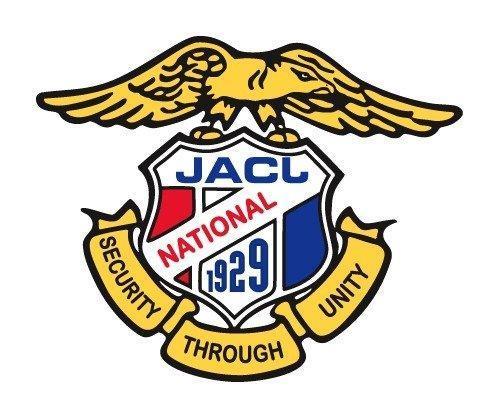 54th JACL National ConventionPhiladelphia, PA July 10-14, 2024PROXY AUTHORIZATION FORM(REVOCABLE)Guidelines:1.   Proxy Authorization Forms are due on Saturday, May 11, 2024.2.   The Proxy Fee of $25 is due on Saturday, May 11, 2024.3.   Proxies received after May 11 will be assessed a late penalty of an additional $25.Options for sending this form:Upload here: Credentials Form UploadEmail completed form to credentials@jacl.org (must be signed and scanned – or – type in name and write “Please accept this as my official signature”)Mail signed and completed form to (least preferred): JACL Credentials Committee, 1765 Sutter Street, San Francisco, CA 94115Options for payment:A. Online here (link: https://jacl.wufoo.com/forms/jacl-chapter-payment-form/)B. Mailed (least preferred): JACL Credentials Committee, 1765 Sutter Street, San Francisco, CA 94115The following persons/Chapters are authorized to act as a proxy for the ___________________ Chapter at the 54th  JACL National Convention, to be held on July 10-14, 2024.	CHAPTER (1):	 							DISTRICT:	 							E-Mail:								CHAPTER (2):	 							DISTRICT:	 							E-Mail:								CHAPTER (3):	 							DISTRICT:	 							E-Mail:								Signature of Chapter President or Official DelegatePRINT NAMESIGNATURE						DATESPECIAL INSTRUCTIONS (AND ACKNOWLEDGEMENT SIGNATURE BY PROXY):